SMLOUVA O DÍLO Níže uvedeného dne, měsíce a roku byla uzavřena na základě § 2586 zákona č 89/2012 Sb., občanský zákoník v platném znění, mezi smluvními stranami smlouva o dílo tohoto znění:Název akce:	Malování vybraných učeben školy, pokojů domova mládeže a prostor školní jídelnyMísto plnění:	Střední odborná škola pro administrativu Evropské unie, Praha 9, Lipí 1911, domov mládeže a školní jídelna – Lipí 1854, 193 00 Praha 9 – Horní PočerniceI.Smluvní stranyObjednatel:	 Střední odborná škola pro administrativu Evropské unie, Praha 9, Lipí 1911		Lipí 1911		193 00 Praha 9 – Horní Počernice		IČO: 148 912 47, DIČ: CZ 148 912 47		zastoupený: PhDr. Romanem Liškou, ředitelem školy		telefon: 281 012 711		e-mail: r.liska@skola-eu-praha.cz                        bankovní spojení: Komerční banka                         číslo účtu: 19-396 033 0297/0100	kontaktní osoby:  Ivana Smaha, vedoucí provozně technického oddělení 		  tel.: 605 295 534, 281 012 704			  Alois Potěšil, vedoucí správy budov			  tel.: 605 295 536, 281 012 714		(dále jen objednatel)Zhotovitel:	AZ BARVY s. r. o.		Bílkova 4/132		110 00  Praha 1		IČO: 		274 348 18, DIČ: CZ 274 348 18		zapsaná:   	v OR u MS v Praze , oddíl C, vložka 112238		zastoupená:   	Josefem Svobodou, jednatelem		bank. spojení:	Komerční banka		č. účtu:		51-273 242 0237/0100		telefon/fax:	233 311 848-9, 607 641 054		e-mail:		azbarvy@azbarvy.cz			(dále jen zhotovitel)II.Předmět smlouvy1. Název akce: Malování vybraných učeben školy, pokojů domova mládeže a prostor školní
		jídelny2. Výmalba vybraných učeben, pokojů a prostor školní jídelny v objektech: Střední odborná škola pro administrativu Evropské unie, Praha 9, Lipí 1911, domov mládeže a školní jídelna – Lipí 1854, 193 00 Praha 9 – Horní Počernice3. Předmět díla:Předmětem smlouvy, tj. dílem, je realizace specifikovaná v cenové nabídce zhotovitele ze dne 18. května 2017 a krycí list (přílohy č. 1, 2, 3, a rekapitulace č. 4). Předmětem plnění Smlouvy o dílo je také průběžná likvidace odpadů a přebytečného materiálu při provádění díla a úklidové práce při dokončení díla.4. Provedení prací:Provedení dalších prací zadané objednavatelem budou specifikovány při průběhu prací, a odsouhlaseny objednatelem. Specifikace prací bude vždy doložena jednotlivými dodatky ke smlouvě.5. Závazek objednatele:Objednatel se zavazuje za sjednaných podmínek dílo převzít a zaplatit za něj cenu dle č. IV této smlouvy.III.Doba plnění Termín zahájení prací: 	3. července 2017 (nejdříve)Termín dokončení:		11. srpna 2017	 (nejpozději)	IV.Cena díla1. Cena dílaV souladu se zákonem č. 526/1990 Sb., o cenách, se smluvní strany dohodly na smluvní ceně za zhotovené dílo, a to: 	bez DPH:	241 278,00 Kč21 % DPH:	  50 668,38 KčCelkem:	291 946,38 Kč (slovy: dvěstědevadesátjedentisícdevětsetčtyřicetšest korun českých a třicetosm haléřů)Tato cena může být měněna pouze písemně, a to v případě objednávky víceprací, na kterých se dohodnou obě strany. Podkladem pro sjednání ceny díla byl položkový rozpočet předložený objednatelem a zpracovaný zhotovitelem.Případné překročení nabídkové ceny bude pouze v souvislosti se změnou daňových předpisů. 2.  Platební podmínkyObjednatel uhradí zhotoviteli fakturu na základě odsouhlasených a provedených prací.Faktura bude splatná ve lhůtě 21 kalendářních dnů od doručení objednateli.Faktura bude vystavena po protokolárním převzetí díla objednatelem a po odstranění vad a nedodělků. Faktura bude znít na celou cenu díla. Datum zdanitelného plnění je stejné jako datum převzetí díla. Platební povinnost je splněna dnem, kdy bude příslušná částka správně odepsána z účtu objednatele, ve prospěch účtu zhotovitele.V případě nedodržení splatnosti se obě strany dohodly na smluvní pokutě ve výši 0,05 % z neuhrazené částky za každý den prodlení.Za nesplnění konečného termínu provedení díla zaplatí zhotovitel objednateli pokutu ve výši 0,5% z ceny díla (včetně DPH) za každý započatý den prodlení. Předložená faktura bude mít veškeré náležitosti daňového dokladu. Bude obsahovat:označení faktury a číslonázev a sídlo zhotovitele a objednatelepředmět plnění, číslo smlouvy a den předání dílavzájemně odsouhlasený soupis provedených prací (soupis bude před vystavením faktury předán objednateli k odsouhlasení, osobou oprávněnou odsouhlasit soupis prací za objednatele: PhDr. Roman Liška, ředitel školy, tel: 281 012 711.V případě, že faktura nebude obsahovat požadované náležitosti je objednatel oprávněn ji vrátit zhotoviteli k doplnění.V.Záruční dobaZáruční doba na práci je 60 měsíců, záruční doba na dodávky je dána platností záručních listů, a to minimálně 24 měsíců. Záruční doba začíná plynout dnem předání díla. Zhotovitel se zavazuje nastoupit na opravu záručních vad do 3 pracovních dnů od nahlášení, v případě havárie neprodleně.Pro případ prodlení s odstraněním záruční vady se sjednává smluvní pokuta ve výši 500,- Kč za vadu a započatý den prodlení.VI.Předání dílaPředání bude provedeno písemnou formou a podepsáno oběma stranami.                                                                                                                                                                                                                                                                                                                                                                                                                                                                                                                                                                                                                                                                     Předpokladem předání a převzetí díla je jeho provedení bez vad a nedodělků a předáním veškerých požadovaných prohlášení.VII.Provádění dílaObjednatel zajistí zhotoviteli přístup na staveniště, určí mu připojovací body pro odběr vody a elektrické energie.Zhotovitel provede práce v odpovídající kvalitě (v souladu s ČSN). V případě oprav nekvalitně provedených prací provede zhotovitel neprodleně opravu dle pokynů bez nároku na odměnu. Všechny instalované prvky (okna, dveře, klempířské prvky) před provedením prací zhotovitel zakryje a tak ochrání. Zhotovitel je povinen provádět úklid každý den po ukončení prací. Pokud zhotovitel úklid a očistu neprovede, zajistí ji na náklady zhotovitele objednatel.Objednatel nebo jím pověřená osoba je oprávněn kontrolovat způsob provádění díla během celého období jeho provádění. VIII.Bezpečnost práceZhotovitel zaručuje, že všichni jeho pracovníci, kteří se podílejí na plnění této smlouvy, jsou proškolení o bezpečnosti práce ve smyslu vyhlášky č. 601/2006 Sb. a vyhlášky č. 48/1982 Sb. včetně dodržování protipožárních předpisů. Za případné porušení těchto předpisů pracovníky zhotovitele zodpovídá v plném rozsahu zhotovitel.IX.Závěrečná ustanovení.Smlouva nabývá platnosti podpisem obou smluvních stran.Smlouva je vyhotovena ve dvou exemplářích, po jednom pro každou smluvní stranu.Objednatel nabývá vlastnického práva k předmětu plnění po písemném předání díla a úhradě faktur.Odpovědnost za dílo, jeho poškození nebo ztrátu nese do předání a převzetí díla zhotovitel.Zhotovitel prohlašuje, že je osoba oprávněná vystupovat v obchodně právních vztazích, a že má veškeré doklady od orgánů ČR nutné pro výkon stavebních a malířských prací.Zhotovitel se zavazuje uhradit v prokázané výši škodu způsobenou jeho zaviněním objednateli nebo třetím osobám. Pokud tak neučiní je objednatel oprávněn pozastavit na pokrytí této škody odpovídající část fakturace zhotovitele.Smluvní strany shodně konstatují, že tato smlouva podléhá režimu zákona č. 340/2015 Sb. o zvláštních podmínkách účinnosti některých smluv, uveřejňování těchto smluv a o registru smluv (zákon o registru smluv). Zveřejnění této smlouvy v registru smluv provede Střední odborná škola pro administrativu Evropské unie, Praha 9, Lipí 1911, IČO: 14891247.Případné dodatky k této smlouvě budou provedeny v písemné formě, označeny pořadovými čísly a podepsány osobami oprávněnými jednat ve věcech této smlouvy.Smluvní strany níže svým podpisem stvrzují, že si Smlouvu o dílo před jejím podpisem přečetly, s jejím obsahem souhlasí, a tato je sepsána podle jejich pravé a skutečné vůle, srozumitelně a určitě, nikoli v tísni za nápadně nevýhodných podmínekV Praze dne …………………..				V Praze dne 18. května 2017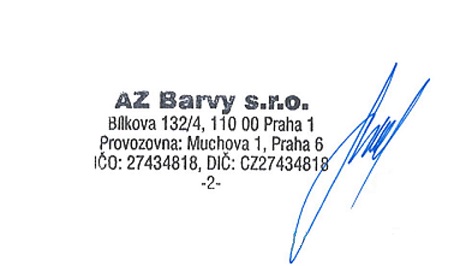 ……………………………...					………………………………..          Za objednatele:							 Za zhotovitele:       PhDr. Roman Liška						  Josef Svoboda           ředitel školy						   jednatel firmy AZ Barvy, s. r. o.